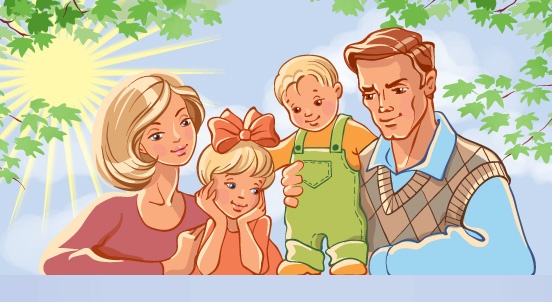  «Система правового воспитания дошкольников в ДОУ»Все мы хотим жить в правовом государстве, а это значит, что любой гражданин нашей страны должен знать свои права и обязанности.  Вот, что говорил о правах Гольбах «Права – это все то, что справедливые законы общества позволяют делать его членам для их собственного счастья.» Когда начинать знакомить человека с его правами и когда начинать воспитывать обязанность не нарушать права других людей? Когда он станет взрослым? Когда будет учиться в старших классах школы? Не поздно ли? Скорее всего, что, начинать приучать ребѐнка жить в правовом государстве и осознавать свои и чужие права логично и необходимо с малых лет. Дошкольный возраст—особый период в жизни человека. Именно в этом возрасте формируется тот сравнительно устойчивый, внутренний мир, который даѐт основание называть ребенка личностью. (Л. И. Божович) Тогда эти права и привычка следовать им войдут в жизнь малыша естественно и будут влиять на мировоззрение растущего человека, его отношение к миру и людям. Потенциал ребенка в области его интеллектуального и морального развития выше, чем принято считать. Между тем упущенные в дошкольном возрасте возможности впоследствии не восполняются или восполняются с трудом. В дошкольном возрасте можно существенно активизировать познавательные интересы ребенка, способствовать воспитанию уверенности в себе, воли, доброжелательного отношения к людям, ощущения себя Человеком Земли и гражданином собственной страны Правовое воспитание---приоритетное направление в  работе с дошкольниками, поэтому детально и основательно изучили «Общественную межрегиональную целевую программу правового воспитания детей, подростков и молодежи России». Автор ---Богородский Игорь Борисович. Составной частью которой являются: Программа правового воспитания Цели и задачи Формирование основных блоков функциональных компонентов структуры Подготовка педагогов по вопросам правового воспитания Содержание правового воспитательного процесса Механизм реализации Ожидаемые результаты .Главной задачей программы является--ознакомление детей в соответствующей их возрасту форме о правовых знаниях и соблюдению их в социуме создание условий для формирования у детей правовой компетентности;  Также автор выделил основные блоки по правовому воспитанию дошкольников Правовое воспитание детей дошкольного возраста направлено на формирование основных блоков функциональных компонентов структуры их правосознания: • логико-нормативного (элементарные знания детей о своих правах и обязанностях, то есть правовая информированность, понимание социально одобряемых правил поведения); • эмоционально-образного (субъективное отношение ребенка к правилам поведения, ценностное их восприятие, адекватная оценка своих и чужих поступков с точки зрения действующих правил поведения); • принципиально-волевого или поведенческого (проявление активности в ситуациях, когда необходимо руководствоваться социально одобряемыми правилами поведения, реализация правосообразного поведения в различных видах деятельности, соблюдение запретов и исполнение обязанностей).  В программе дан механизм реализации поставленных задач Для решения поставленных целей и задач правовоспитательную деятельность в дошкольном образовательном учреждении необходимо осуществлять по трем направ-лениям  вместе с: — педагогическим составом, — родителями,  -------детьми Здесь определена и подготовка педагогов по вопросам правового воспитания --- жить среди людей, общаться с ними, ориентируясь на нормы права и не выходя за рамки закона. «Право – это искусство добра и справедливости» (Античный афоризм)  «Кроме прав человек нуждается в необходимости отстоять и душу»(А. Солженицын) Ожидаемые результаты --- это выводы из проделанной работы. Что в первую очередь сделала я как воспитатель для детей. Сухомлинский считал, «что многое зависит от того, кто вел ребенка за руку в детский сад, что вошло в его разум и сердце из окружающего мира, --это определяет, каким человеком станет сегодняшний малыш. Ориентиром для ребенка является взрослый, в данном случае воспитатель» Было изучено много законодательных актов о правах ребенка Законодательные акты Конвенция ООН О правах ребенка Конституция РФ Декларация прав ребенка Уголовный кодекс Семейный кодекс Закон РФ « Об образовании» Федеральный закон РФ  « Об основных гарантиях прав ребенка в РФ» Законы  области, защищающие права детей Важным для нас стал психолого—педагогический аспект , направленный, прежде всего, на «внесение» новых ориентиров в наше сознание: утверждение в обществе подлинно гуманного отношения к каждому его члену, и в том числе к детям.  «Декларация прав ребенка» познакомила нас с основным принципом защиты прав детей ------- признание приоритета интересов детей. Особенно выделяется требование особой заботы общества о социально уязвимых группах детей «Конституция Российской Федерации» подчеркивает, «основные права и свободы человека неотчуждаемы и принадлежат каждому от рождения»2«Семейный кодекс» помог разобраться в проблеме: ребенок и семья «Ребенок имеет права на воспитание своими родителями, обеспечение его интересов, всестороннее развитие, уважение его человеческого достоинства»3«Закон об образовании»--- Закон РФ «Об образовании» утверждает «право детей, обучаю-щихся во всех образовательных учреждениях, на уважение их человеческого достоинства» 4(ст. 5) и предусматривает «административное наказание педагогических работников за допущенное физическое или психическое насилие над личностью обучающегося или воспитанника»5 (ст. 56).  Эти документы  главные в работе, а также  методическая и художественно—публицистическая литература. и ,конечно же, сказки.  Правовое воспитание детей дошкольного возраста - это целенаправленное и систе-матическое влияние на сознание и поведение ребенка с целью формирования у него пра-вовой воспитанности, то есть комплексного качества личности, которое характеризуется наличием и степенью сформированности у дошкольников глубоких и устойчивых правовых знаний и убеждений в правильном правовом поведении, реализация которого в практической деятельности отвечает требованиям общества. Было создано правовое пространство, которое помогло решить следующие задачи: Со взрослыми: Формирование гуманного отношения к ребенку.  Формирование правовой культуры.  Обеспечение защиты прав. С детьми: Создание условий для формирования у ребенка положительного самоощущения.  Способствовать развитию положительного отношения ребенка к окружающим людям.  Создание возможности для приобщения детей к ценностям сотрудничества с другими людьми.  Развитие коммуникативной компетентности ребенка.  Развитие социальных навыков.  Формирование правового сознания детей. 1«Конвенция ООН правах ребенка» М. 2012 с.5 2 «Конституция Российской Федерации» М. 2012, с.8 3 «Семейный кодекс РФ» М. 2009,с17 4 Закон РФ «Об образовании» М. 2009.с 5 5Закон РФ «Об образовании» М. 2009.с 54 Известно, что ребѐнок, права которого не нарушаются, ребѐнок, осознающий свои права и обязанности, — это уже более полноценная личность, с чувством собственного достоинства, с пониманием своей значимости как человека и исполненная уважения к окружающим. Права детей можно разбить на три блока, каждый из которых имеет своѐ особое содержание и предполагает конкретную методику ознакомления с ним детей. Так, первый блок — права, с которыми дети встречаются постоянно: право на имя, право на любовь и ласку, право на образование, право на игру, право на уважительное к себе отношение, на защиту от жестоких наказаний и т. д. Второй блок — права, которые наиболее часто нарушаются. К ним относятся: право детей на выражение своего мнения, своих взглядов, право на собственность, на уединение, на выбор любимого занятия. Третий блок прав, с которыми можно познакомить детей дошкольного возраста, — это права, знание которых может способствовать развитию интереса ребѐнка к социальным явлениям и которые доступны познанию на уровне обобщений. Речь идѐт о праве на образование, на жилище и семью, на полноценное питание и т. д. Особенностью ознакомления детей с этими правами является выведение их на уровень обобщений: «Такое право есть у меня, но такое право есть у всех детей Земли. Цель озна-комления дошкольников с правами третьего блока — расширить их представления о правах ребѐнка, научить приобщать «себя к проблемам мира». С целью расширения знания педагогов по проблеме правового воспитания детей в ДОУ был проведен педсовет «Система правового воспитания дошкольников в ДОУ» Его девиз « Знаю, реализую, защищаю». Подготовка к педсовету заняло у меня много времени. Он по моему мнению должен быть и содержательным , т. е. нести нужную и полезную для практической работы информацию, и в тоже время занимательным и творческим для участников Значение педсовета  расширять знания педагогов по проблеме правового воспитания детей в ДОУ; • знакомить воспитателей с правами детей и основополагающими документами по правам ребѐнка; • довести до сведения дошкольников положения о правах ребѐнка (игры, беседы, повседневная жизнь); • разработать методику ознакомления дошкольников с правами ребѐнка на занятиях; Я считаю, что применительно к детям дошкольного возраста следует говорить не о чисто правовом, а о нравственно-правовом воспитании, так как базой его являются усвоенные и принятые ребятами нравственные нормы поведения и взаимоотношений Другой вопрос, как и что рассказать дошкольнику о его правах, как привить ему вкус к жизни в условиях соблюдения прав и обязанностей. Вопрос методики всегда фундаментален в педагогике и напрямую связан с еѐ методологией. Были разработаны Модель педагогического процесса правового образования дошкольника (приложение№1) Организованная форма обучения (приложение№2) Самостоятельная деятельность детей (приложение 3) При отборе материала по правовому воспитанию учитывались возрастные особенности дошкольников, в частности, их особую восприимчивость, желание и умение играть, что способствует эффективному познанию окружающего мира. Опираясь на ведущий в педагогике дошкольного детства принцип наглядности, стремилась создать доступный восприятию детей иллюстративный материал, с помощью которого можно было бы обсудить и закрепить представления о каждом положении Конвенции 